LA RECETTE DU MOELLEUX CHOCOLAT AU LAIT BETTERAVE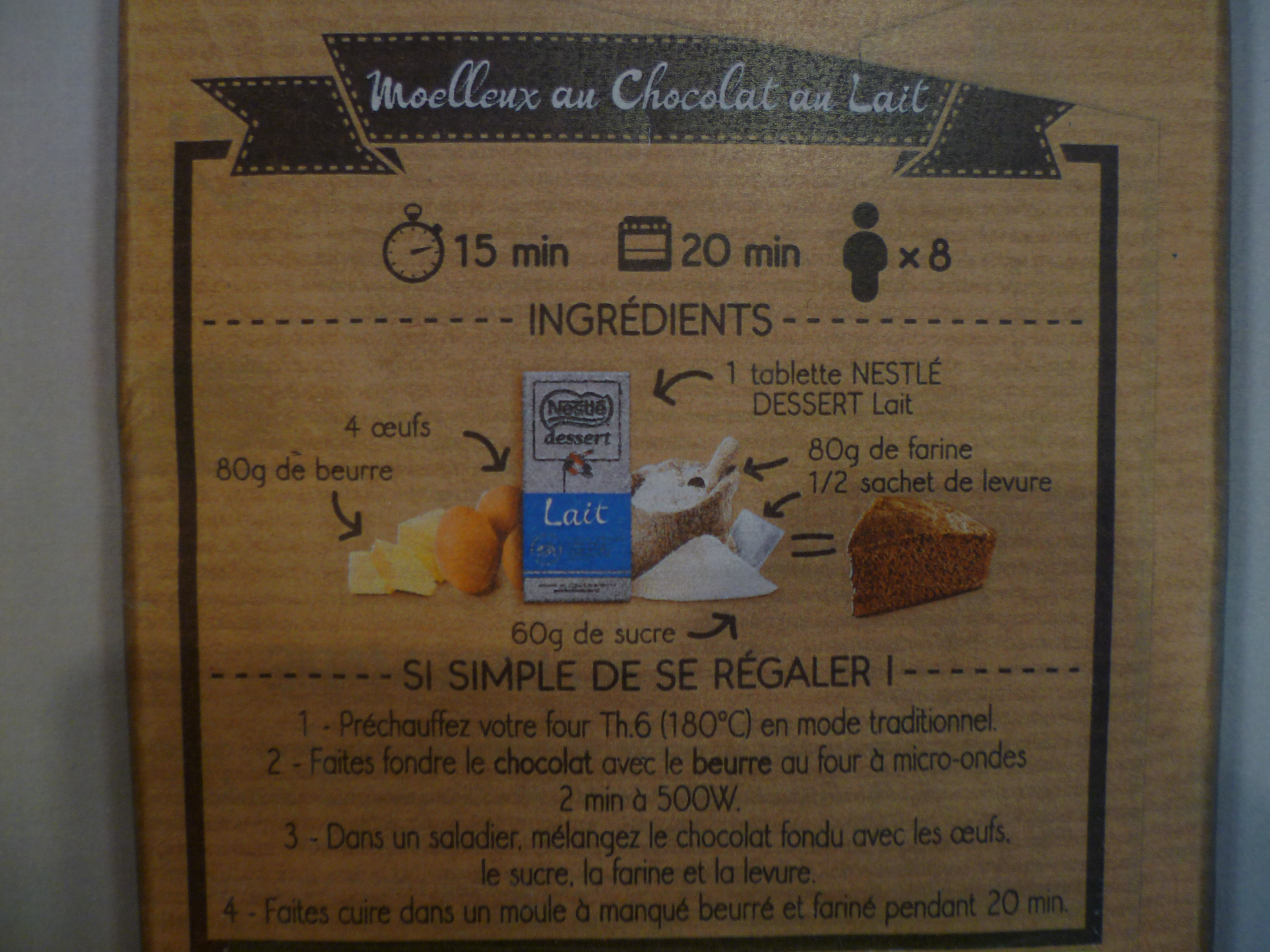 Nous avons pris la recette du moelleux au chocolat au lait et avons ajouté environ 250 grammes de betterave rouge cuite et réduite en purée à la pâte du moelleux, à la fin.Pour cuisiner plus facilement, nous utilisons une grosse cuillère à soupe à la place d’une balance, en suivant ces équivalences :► farine  :  12 grammes    =    1 cuillère à soupe► sucre   :  15 grammes    =    1 cuillère à soupe► beurre :  15 grammes    =    1 cuillère à soupeCe qui donne pour notre gâteau pour 8 personnes :■ 1 tablette de chocolat■ 5 cuillères à soupe de beurre■ 4 œufs■ 4 cuillères à soupe de sucre■ 6 cuillères à soupe de farine■ 1/2 sachet de levure■ 2 betteravesBon appétit !!!LA DÉGUSTATION AVEC TOUTE L’ÉCOLE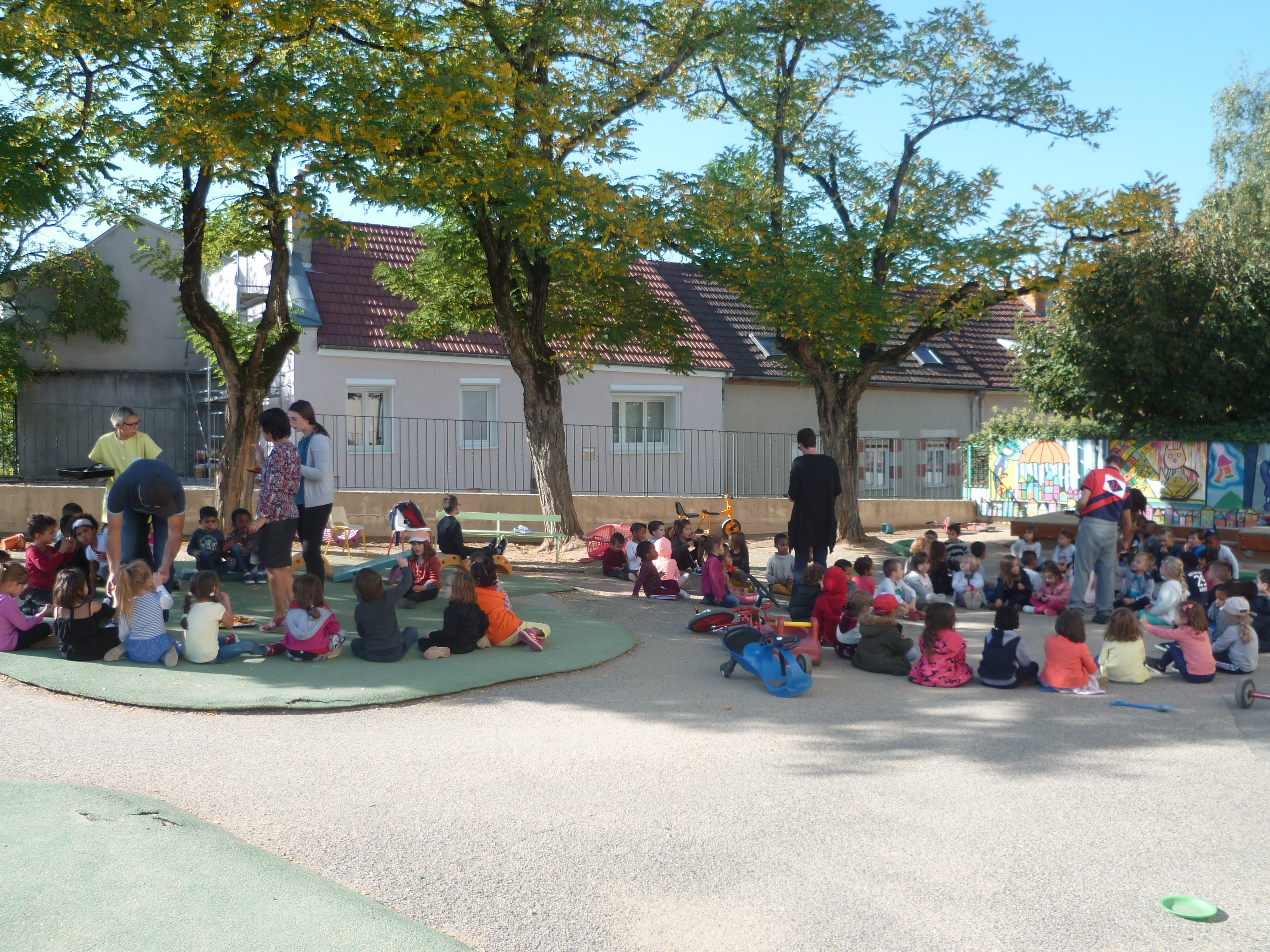 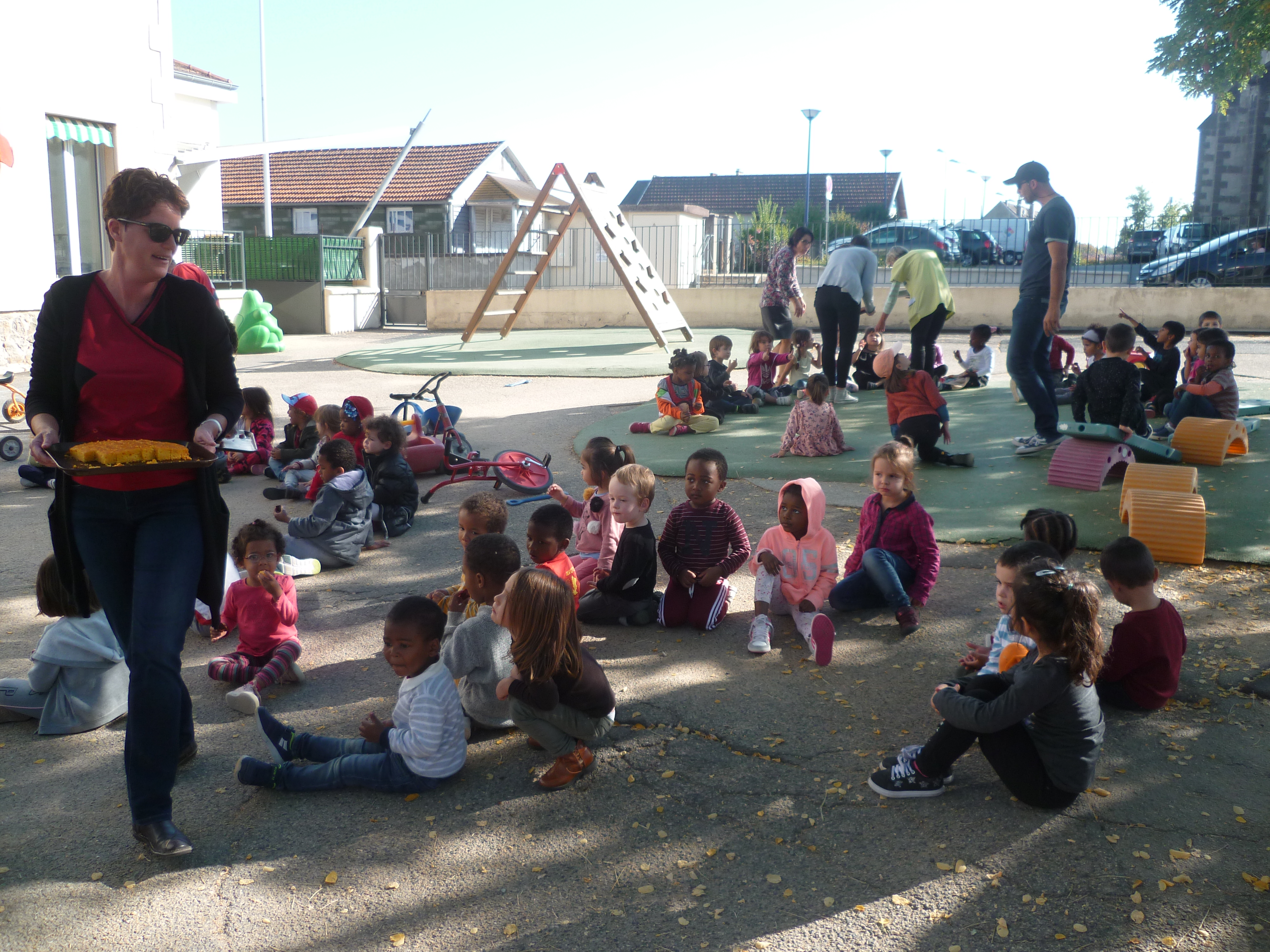 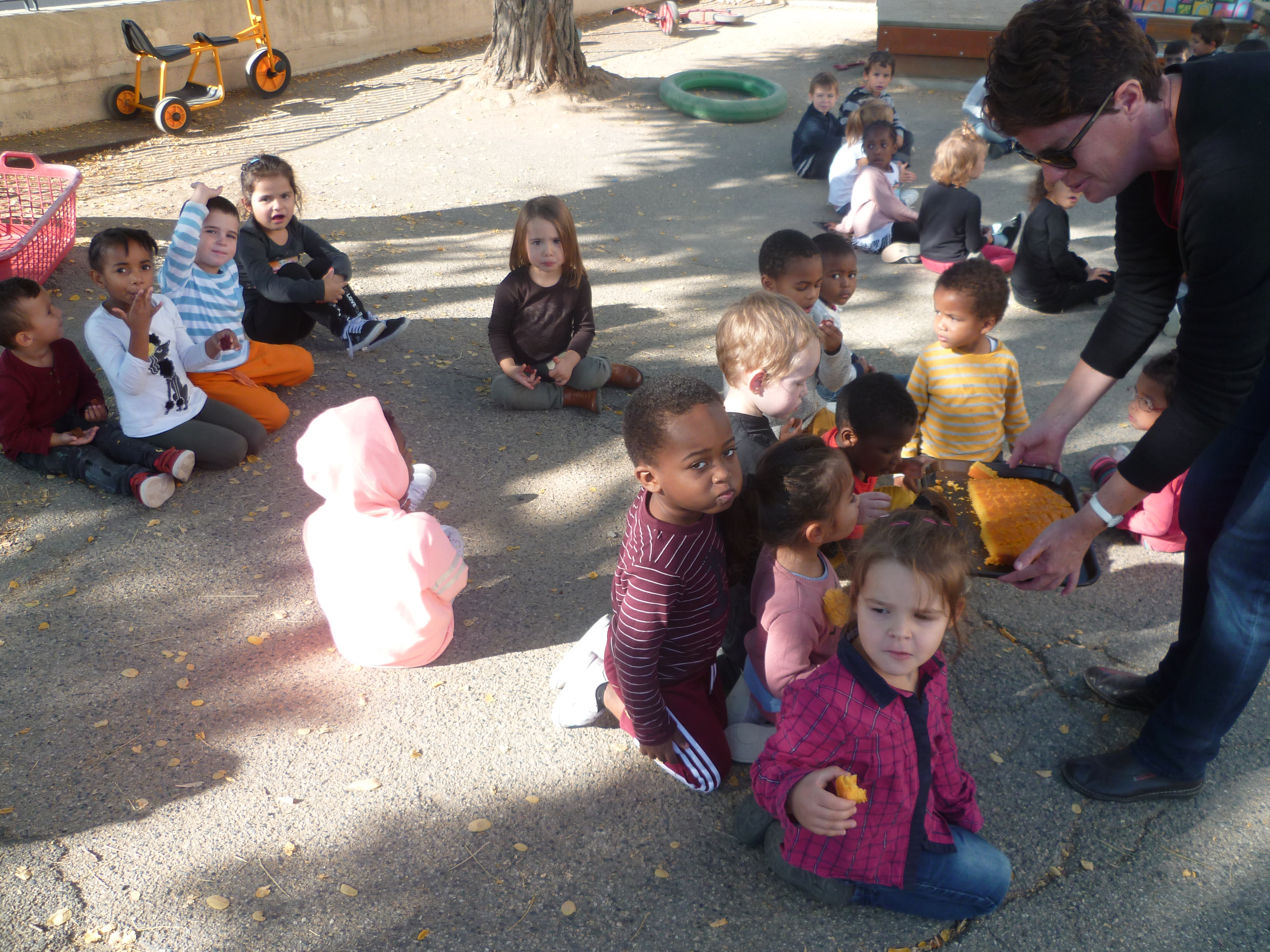 